แนวทางการกรอกข้อมูลผลสัมฤทธิ์ทางการเรียนของโรงเรียนดีประจำอำเภอ ประจำปี 2555-2556เข้า website ของโครงการ คือ http://www.labschools.com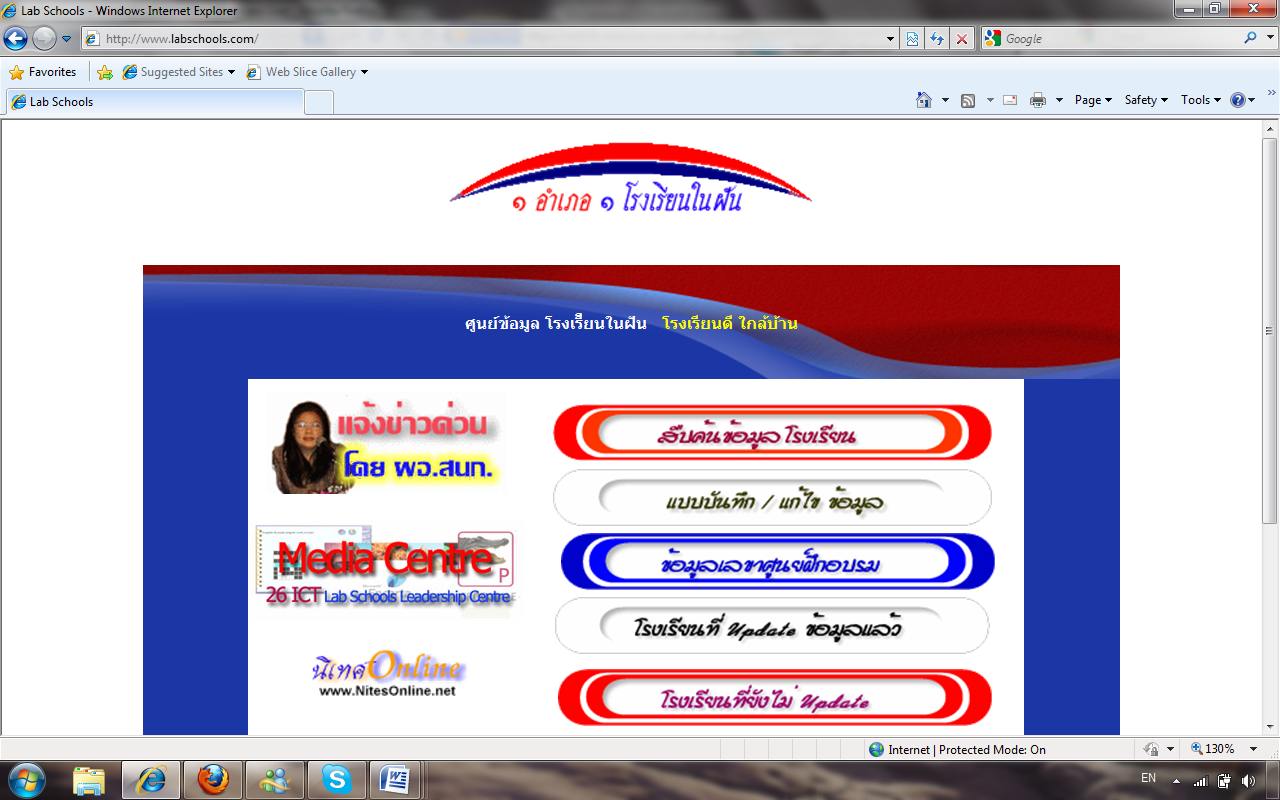 ค้นหารหัสโรงเรียนของตนเอง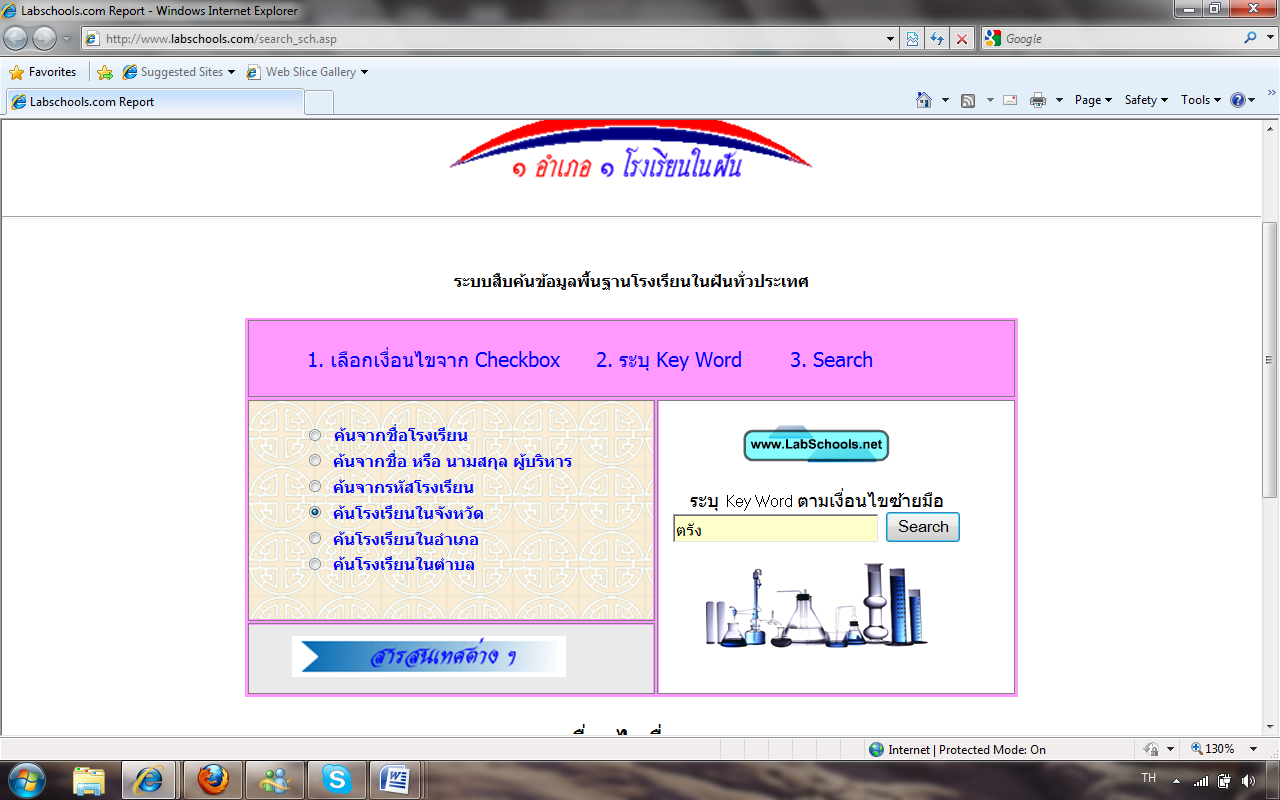 ค้นหาโรงเรียนของตน และ  click ที่ชื่อของโรงเรียนของตนเอง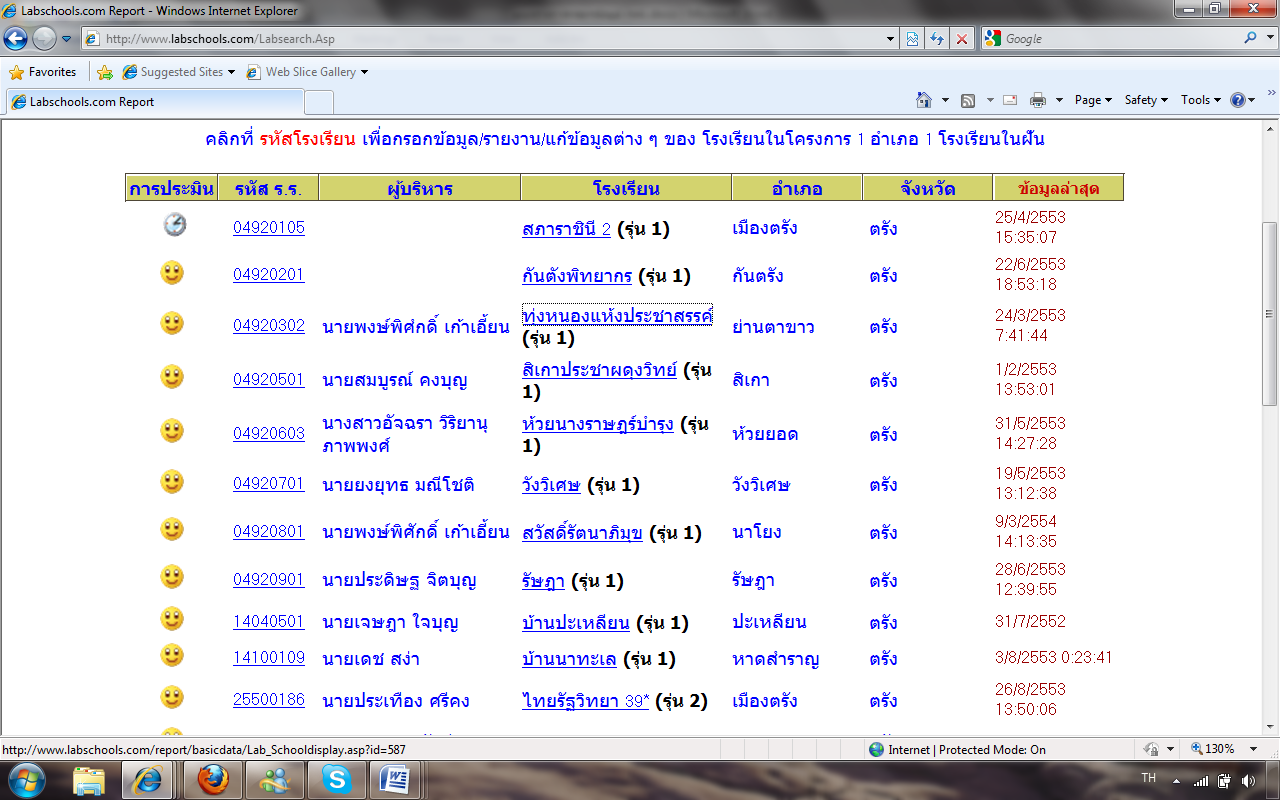 ตัวอย่างเช่น  “โรงเรียนทุ่งหนองแห้งประชาสรรค์ จังหวัดตรัง” ให้จำรหัสของโรงเรียน  คือ  04920302 เพื่อนำไปใส่userIDและ Password  โดยเลื่อนส่งไปจนสุดหน้า แล้ว  click “แก้ไขข้อมูล” กรณีที่ต้องการแก้ไขข้อมูล และบันทึกข้อมูลผลสัมฤทธิ์ทางการเรียน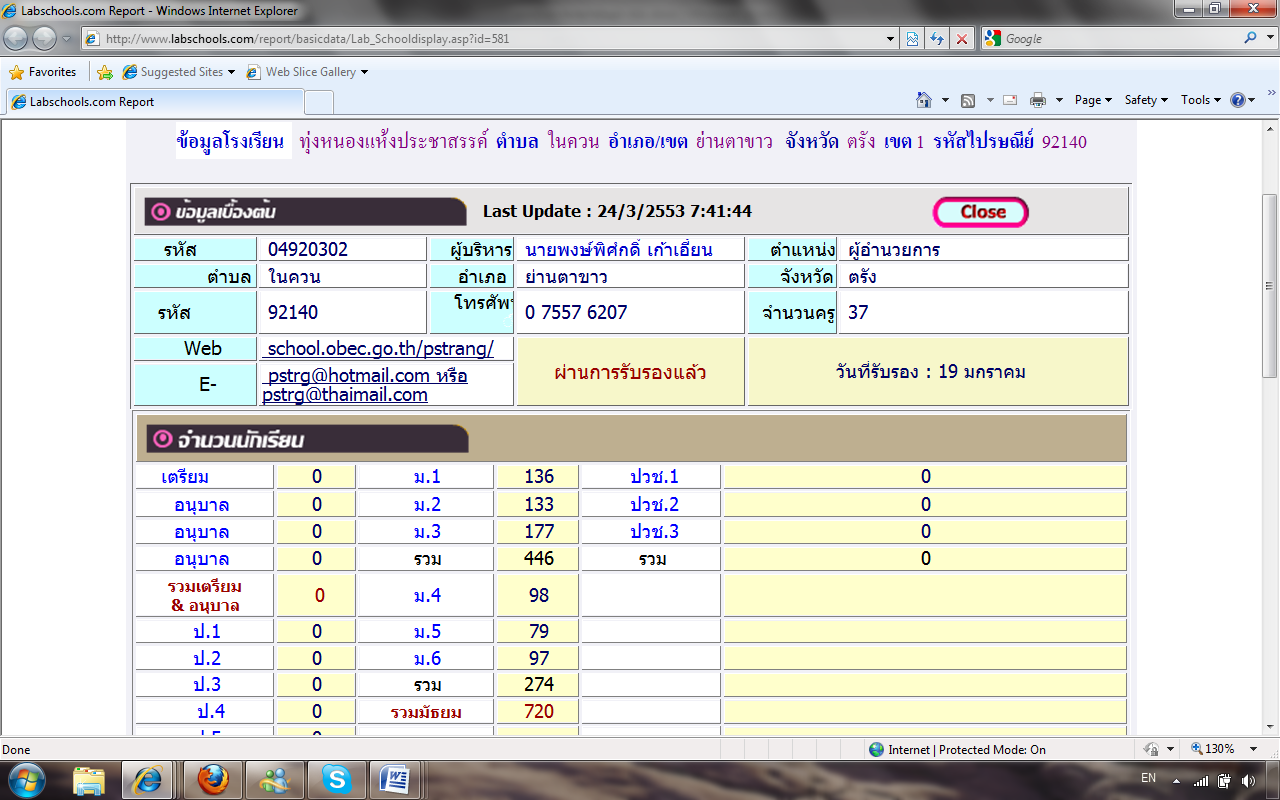 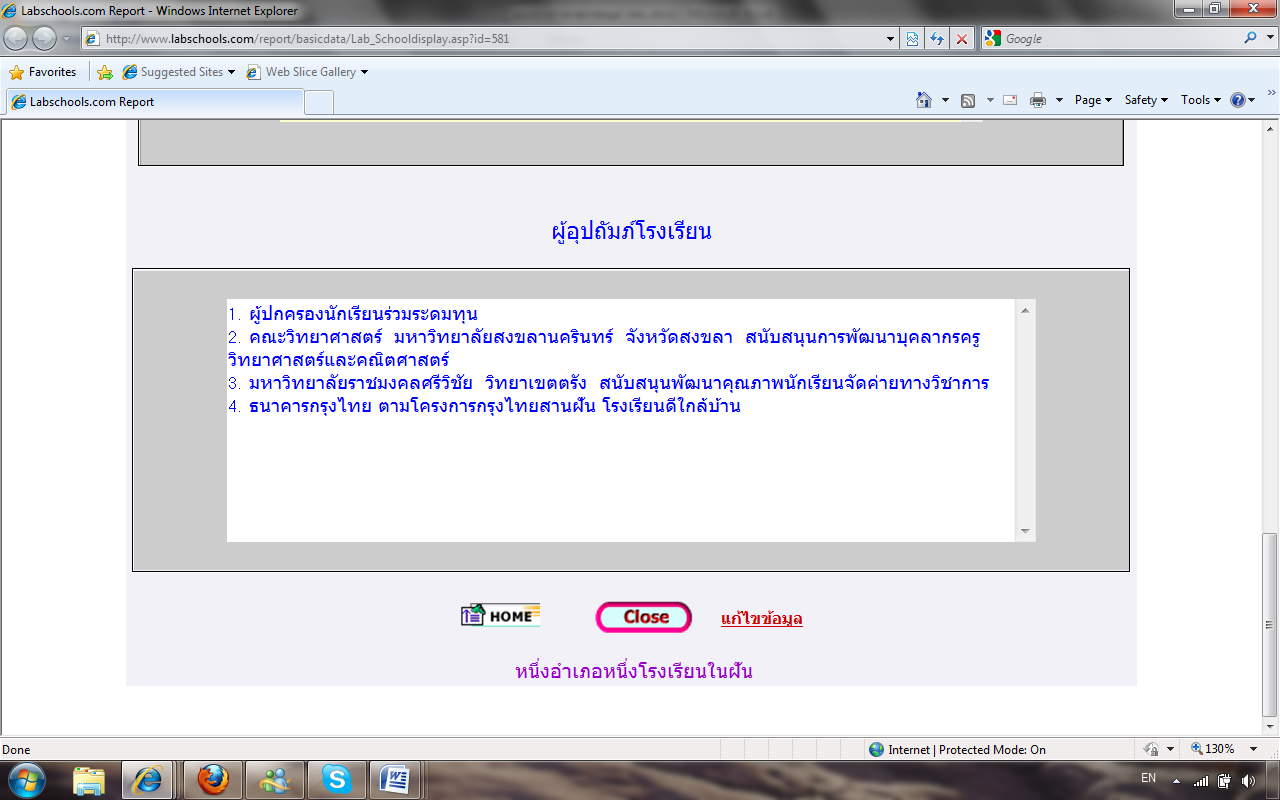 เมื่อ click “แก้ไขข้อมูล” แล้ว พบหน้าต่อไปนี้  ให้ click ที่ “Login”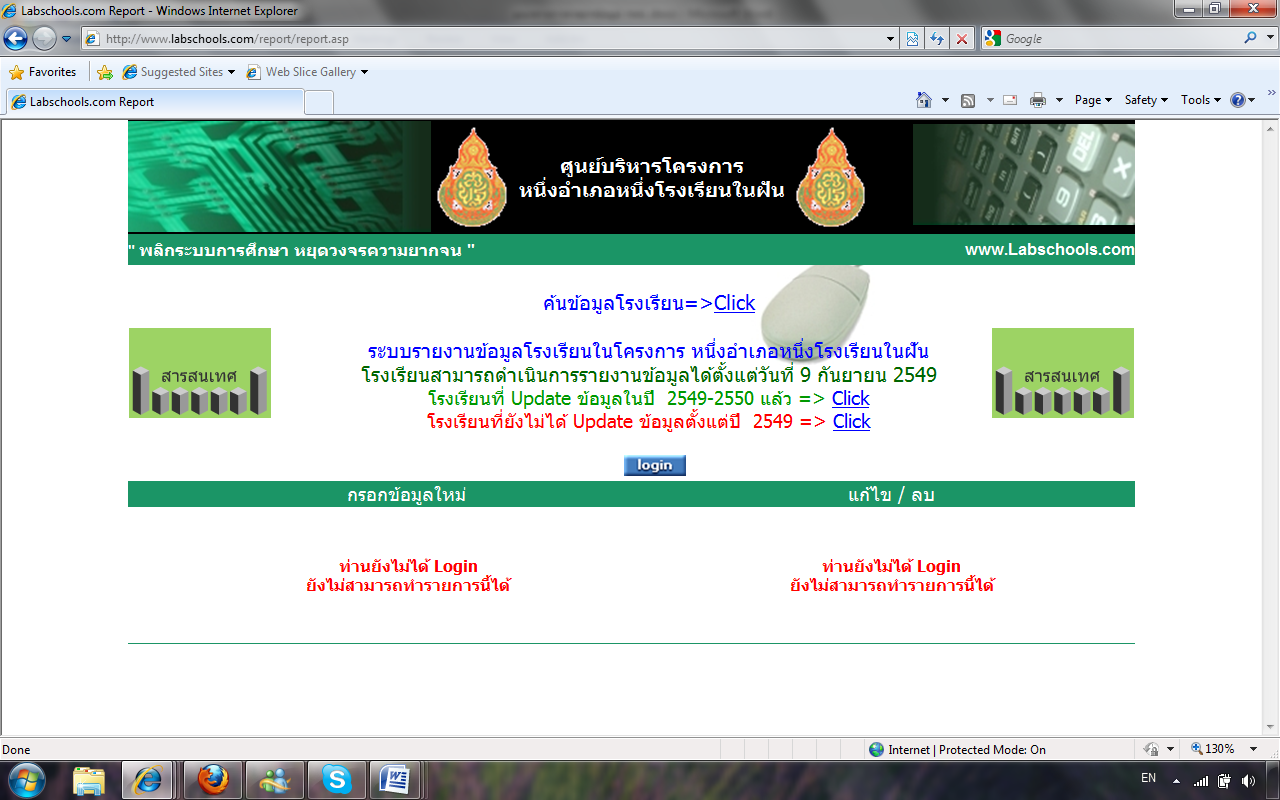 ท่านจะพบ 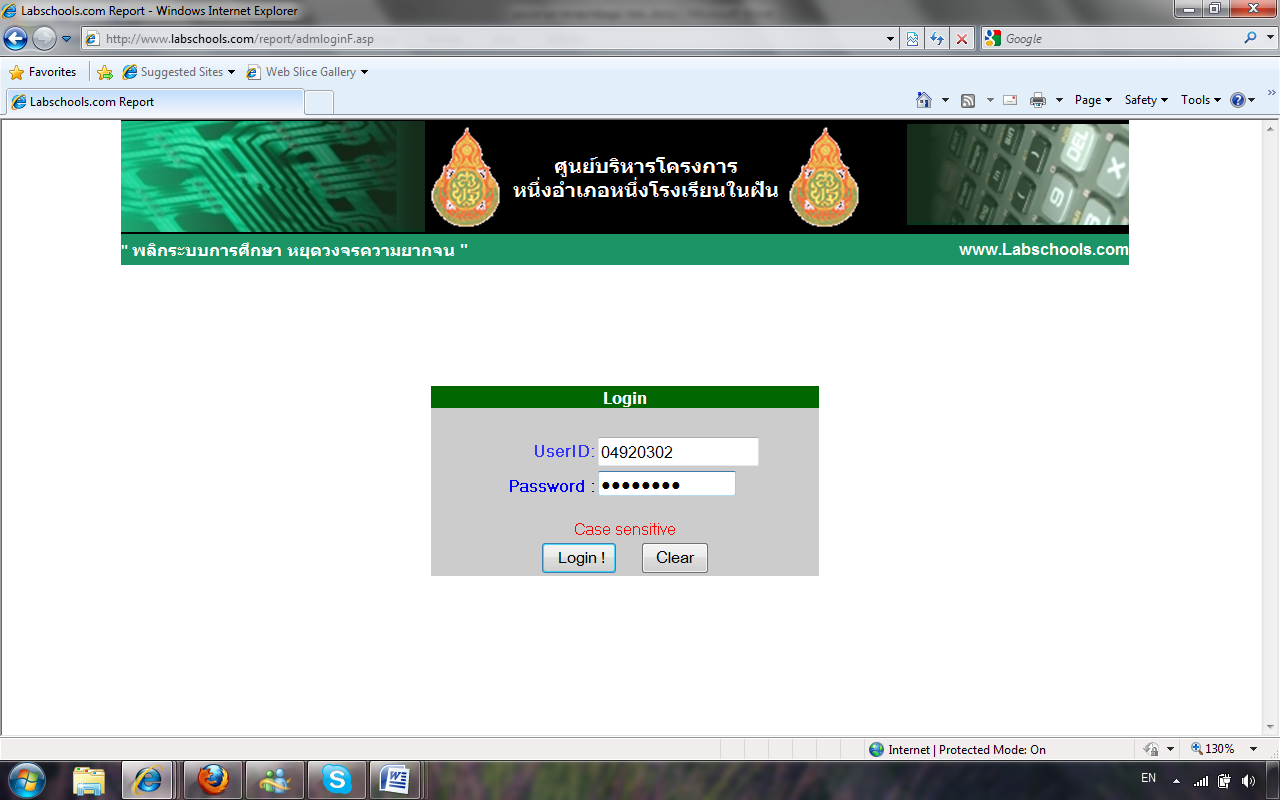 ท่านจะพบกับหน้าแรกของโรงเรียน และให้ลงไปที่หัวข้อ “ บันทึกผลสัมฤทธิ์ทางการเรียน” เพื่อแก้ไขหรือเติมข้อมูล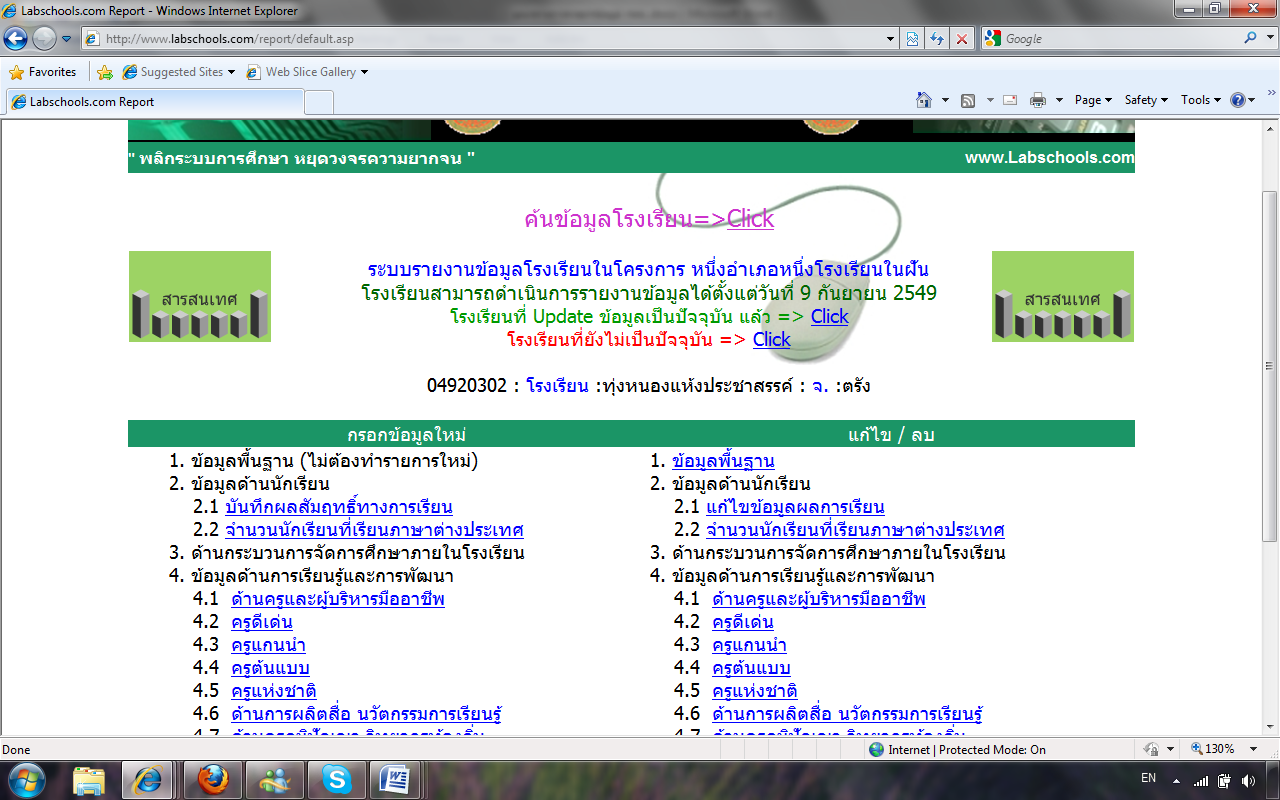 กรอกข้อมูลของผลสัมฤทธิ์ทางการเรียนของโรงเรียนของท่าน รวมทั้งข้อมูลที่ กพร. ต้องการ  หากกรอกเรียบร้อยแล้ว ให้ click คำว่า “บันทึกลงฐานข้อมูล” (อยู่ด้านล่าง)เพียงเท่านี้ ท่านก็สามารถส่งข้อมูลเกี่ยวกับผลสัมฤทธิ์ทางการเรียนของโรงเรียนของท่านให้กับ สพท.  โครงการ  เพื่อนำข้อมูลไปใช้ได้ผลสัมฤทธิ์ทางการเรียน
-----------------------------
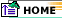 Top of FormBottom of Form